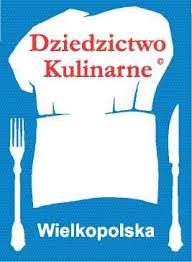 Spiżarnia Smaków Glamour       Tel 695 925 277 , 729 294 202                         ZupyŻurek na własnym zakwasie ze swojską kiełbasą		Słoik 900 ml29,00PLNKrem pomidorowySłoik 900 ml27,00PLNKrem z pieczonej paprykiSłoik 900 ml29,00PLNKrem grzybowySłoik 900 ml32,00PLNBorowikowa Słoik 540 ml25,00PLNDania Bigos Słoik 900 ml39,00PLNStrogonoff z wołowinySłoik 540 ml35,00PLNPulpeciki w sosie pomidorowym Słoik 540 ml35,00PLNPulpeciki w sosie koperkowymSłoik 540 ml35,00PLNGulasz z policzków wołowychSłoik 540 ml35,00PLNGołąbki Słoik 540 ml29,00PLNSos boloński Słoik 540 ml22,00PLNModra kapustaSłoik 540 ml14,00PLNBiała  kapustaSłoik 540 ml14,00PLNBuraczki Słoik 540 ml14,00PLNInne Dorsz na kwaśno w zalewie pomidorowejSłoik 540 ml32,00PLNKiełbasa słoikowaSłoik 540 ml24,00PLNPasztet z gęsiSłoik  200 ml14,00PLNPasztet z dziczyznąSłoik  200 ml14,00PLNSmalec ze skwarkami Słoik 200 ml10,00PLNSmalec gęsiSłoik 200 ml15,00PLNKonfituryPowidła śliwkowe z czekoladąSłoik 200 ml12,00PLNKonfitura wiśniowaSłoik 200 ml12,00PLN